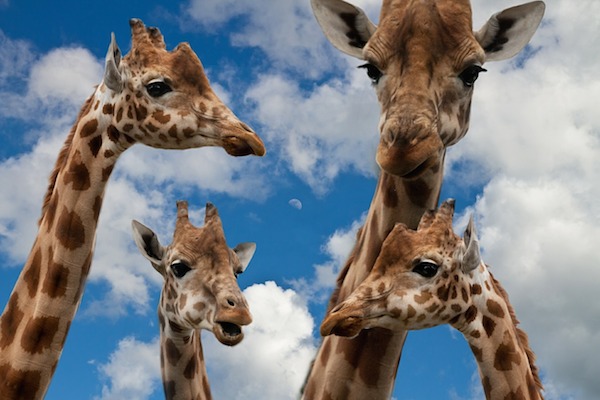 Cztery kroki rozmowyTo podstawowa zasada jaką proponuje PBP, w celu budowania dobrej rozmowy.   Obserwacja - opisujemy to co widzimy, fakty, bez oceniania.   Nazwanie uczuć - Mając przypuszczenia co do uczuć drugiej osoby, nazywamy je, mówiąc np. "Domyślam się, że jesteś zły, smutny, mam rację?"   Wyrażanie potrzeb - czyli, wyrażenie przypuszczenie co do ewentualnej przyczyny określonego stanu emocjonalnego, np. "Mam wrażenie, że masz do mnie żal, że wczoraj nie pozwoliłam ci obejrzeć bajki. Masz żal, bo sam chciałbyś decydować o tym jak spędzasz czas?"   Prośba - sformułowanie jej za drugą osobę, ale 
z możliwością skorygowania. "Czy dobrze rozumiem, że też chciałbyś decydować o tym, jak będziemy spędzać wspólnie czas?"